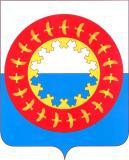 Российская ФедерацияАдминистрация муниципального района «Заполярный район»Ненецкого автономного округа»ПОСТАНОВЛЕНИЕот __.___.2022 № _____      р.п. ИскателейО внесении изменений в Порядок предоставления субсидии на возмещение недополученных доходов, возникающих при оказании услуг по очистке сточных вод для населения, потребителей, приравненных к населению, на территории Заполярного районаВ целях приведения в соответствие с постановлением Правительства Российской Федерации от 18.09.2020 № 1492 «Об общих требованиях к нормативным правовым актам, муниципальным правовым актам, регулирующим предоставление субсидий, в том числе грантов в форме субсидий, юридическим лицам, индивидуальным предпринимателям, а также физическим лицам – производителям товаров, работ, услуг, и о признании утратившими силу некоторых актов Правительства Российской Федерации и отдельных положений некоторых актов Правительства Российской Федерации», в соответствии с Уставом муниципального образования «Муниципальный район «Заполярный район» Ненецкого автономного округа» Администрация муниципального района «Заполярный район» Ненецкого автономного округа» ПОСТАНОВЛЯЕТ:Внести в Порядок предоставления субсидии на возмещение недополученных доходов, возникающих при оказании услуг по очистке сточных вод для населения, потребителей, приравненных к населению, на территории Заполярного района, утвержденный постановлением Администрации Заполярного района от 23.12.2021 № 292п (в редакции постановлений от 28.02.2022 № 39п, от 21.06.2022 № 149п, от 12.09.2022 № 212п), следующие изменения:В пункте 1.3:В подпункте «а» слова «46,76 руб./куб. м» заменить словами «50,97 руб./куб. м»; В подпункте «б» слова «46,76 руб./куб. м» заменить словами «50,97 руб./куб. м».Пункт 1.8 изложить в следующей редакции:«1.8. Информация о субсидии подлежит размещению Управлением финансов Администрации Заполярного района на едином портале бюджетной системы Российской Федерации государственной интегрированной информационной системы управления общественными финансами «Электронный бюджет» не позднее 15-го рабочего дня, следующего за днем принятия решения о районном бюджете на очередной финансовый год и плановый период и решения о внесении в такое решение изменений.».В абзаце третьем пункта 4.1 слова «до 30 января очередного финансового года» заменить словами «ежеквартально в срок до 5 числа второго месяца очередного квартала».2. Отделу правового и кадрового обеспечения Администрации Заполярного района (Шалонин М.А.) заключить в соответствии с настоящим постановлением дополнительное соглашение к действующим соглашениям (договорам) о предоставлении субсидии на возмещение недополученных доходов, возникающих при оказании услуг по очистке сточных вод для населения, потребителей, приравненных к населению, на территории Заполярного района (при необходимости и при наличии на дату принятия настоящего постановления такого соглашения).3. Настоящее постановление вступает в силу после его официального опубликования, за исключением пункта 1.1, который вступает в силу с 01.02.2023.Глава Администрации  Заполярного района                                                                                 Н.Л. Михайлова